C.H. TERRELL ACADEMY2367 Washington Rd.AUGUSTA, GA 30904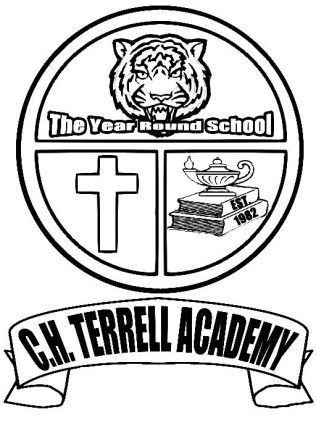 RECORD RELEASEPREVIOUS SCHOOL ______________________________________________**PLEASE FILL OUT PROPERLY TO ENSURE CORRECT ADDRESS**STREET ADDRESS ________________________________________________CITY, STATE, ZIP CODE ____________________________________________PARENT SIGNATURE ______________________________________________To whom it may concernRE: ______________________________ DATE OF BIRTH _________________Please forward all mandated records for the above named student who has enrolled in the _______ grade of C.H. Terrell Academy.In addition, we would appreciate receiving copies of all permanent records to include HEALTH RECORDS.